INDICAÇÃO Nº 4709/2016Sugere ao Poder Executivo Municipal a substituição de lâmpada na Rua do Trigo, nº 816, no bairro Jardim Esmeralda. Excelentíssimo Senhor Prefeito Municipal, Nos termos do Art. 108 do Regimento Interno desta Casa de Leis, dirijo-me a Vossa Excelência para sugerir que, por intermédio do Setor competente, promova a substituição de lâmpada queimada na Rua do Trigo, defronte ao nº 816, no bairro Jardim Esmeralda, neste município. Justificativa:Este vereador foi procurado por munícipes que solicitam a substituição de lâmpada queimada existente em um poste no local em questão. Eles relatam que a lâmpada queimada está gerando desconforto e insegurança aos moradores e à comunidade em geral, e pedem o reparo no menor tempo possível.Plenário “Dr. Tancredo Neves”, em 08 de setembro de 2.016.ANTONIO PEREIRA“Pereira”-Vereador Líder da Bancada PT-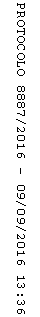 